Постановка задачи для работы с конфигурацией 1С: Управление торговлей ред. 11.1 Состав работ:Необходимо создать шаблон этикеток для 1С: Управление торговлей ред. 11.11.Создание шаблона.Необходимо создать шаблон этикеток, в котором будут присутствовать реквизиты: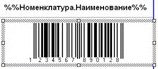 Размеры шаблона должны быть 70х37.2.Доработка механизма печати этикеток.Сделать возможным распечатывать данный шаблон этикеток из документа «Реализация товаров и услуг».Наименование реквизитаТип реквизитаКомментарийНаименованиеСправочник «Номенклатура»Реквизит «Полное наименование»ШтрихкодСтрокаЗначение аналогично значению штрихкода документа «Реализация товаров и услуг» из которого происходит печать